Fiche techniqueBOP: Personnel - Désinfection hygiénique des mains:indicationsProduits : 	Solution hydro-alcoolique ou gel alcooliqueIndications :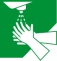 avant et après tout contact avec le patient et son matériel d’équipement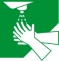 avant et après toute activité professionnelle au lit du patientavant et après la réfection de pansementavant de mettre des gants stérilesavant de toucher à du matériel stérileavant de manipuler un site d’injectionavant de préparer  des produits injectables avant de préparer des médicaments avant un soin "propre" :	ex. 	contact avec le tube trachéal 		changement de tubulure de perfusion, etc. après un soin "sale" :	ex.	vidange du sac collecteur d’urine, 		toilette du périnée, etc.après avoir enlevé des gantsaprès être sortie d’un isolement infectieuxaprès le contact avec du matériel contaminéaprès avoir mis et enlevé le masqueaprès avoir été à la pauseaprès s’être mouchéaprès avoir été aux toilettes